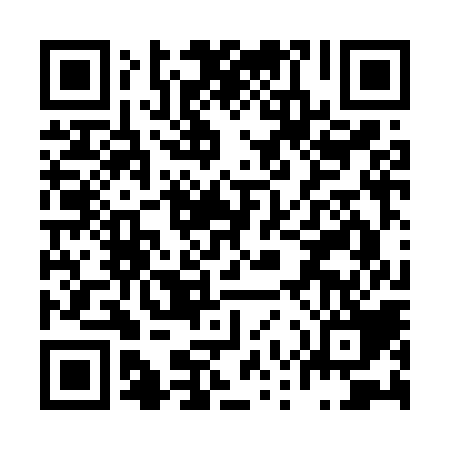 Ramadan times for Coudersport, Pennsylvania, USAMon 11 Mar 2024 - Wed 10 Apr 2024High Latitude Method: Angle Based RulePrayer Calculation Method: Islamic Society of North AmericaAsar Calculation Method: ShafiPrayer times provided by https://www.salahtimes.comDateDayFajrSuhurSunriseDhuhrAsrIftarMaghribIsha11Mon6:146:147:301:224:397:157:158:3112Tue6:126:127:281:224:407:167:168:3213Wed6:106:107:261:214:417:177:178:3314Thu6:086:087:251:214:417:187:188:3515Fri6:076:077:231:214:427:197:198:3616Sat6:056:057:211:214:427:207:208:3717Sun6:036:037:201:204:437:227:228:3818Mon6:016:017:181:204:447:237:238:3919Tue6:006:007:161:204:447:247:248:4120Wed5:585:587:141:194:457:257:258:4221Thu5:565:567:131:194:457:267:268:4322Fri5:545:547:111:194:467:277:278:4423Sat5:525:527:091:184:467:287:288:4524Sun5:505:507:081:184:477:297:298:4725Mon5:495:497:061:184:477:307:308:4826Tue5:475:477:041:184:487:327:328:4927Wed5:455:457:021:174:487:337:338:5028Thu5:435:437:011:174:497:347:348:5229Fri5:415:416:591:174:497:357:358:5330Sat5:395:396:571:164:507:367:368:5431Sun5:375:376:561:164:507:377:378:551Mon5:365:366:541:164:517:387:388:572Tue5:345:346:521:154:517:397:398:583Wed5:325:326:511:154:527:407:408:594Thu5:305:306:491:154:527:417:419:015Fri5:285:286:471:154:537:437:439:026Sat5:265:266:461:144:537:447:449:037Sun5:245:246:441:144:537:457:459:058Mon5:225:226:421:144:547:467:469:069Tue5:215:216:411:134:547:477:479:0710Wed5:195:196:391:134:557:487:489:09